“Choosing you is the best decision I ever took”From the day we met, till the day we got married and decided to spend our lives together, you have shown me how not to give up and make things work. Your support is the reason why our marriage has survived the toughest of time.As I write this letter, I would like to say that our bond has grown stronger because of your hardwork. Your unconditional love and ability to solve the problems has kept this marriage intact for all these years. Not only this, but you have inspired me to be the best version of myself too. I look up to you each day and learn something new. It is heartwarming to see how your passion to make things never dies down. The way have continued to instill positive attitude in me – is the reason why I am grateful to be your life partner.Today, tomorrow and forever, I will remain thankful to you for being such an understanding and supportive partner. You inspire me!LoveChristian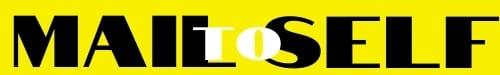 